附件62023年青岛莱西市金谷粮油有限公司专业化人才招聘报名汇总表应聘岗位： 注：“本人身份”填写公务员、事业人员、国企人员、其他。报名材料附件3：招聘须知签字，拍照上传报名材料附件4：诚信承诺书手抄，拍照上传报名材料附件5：教育部学历证书在线验证报告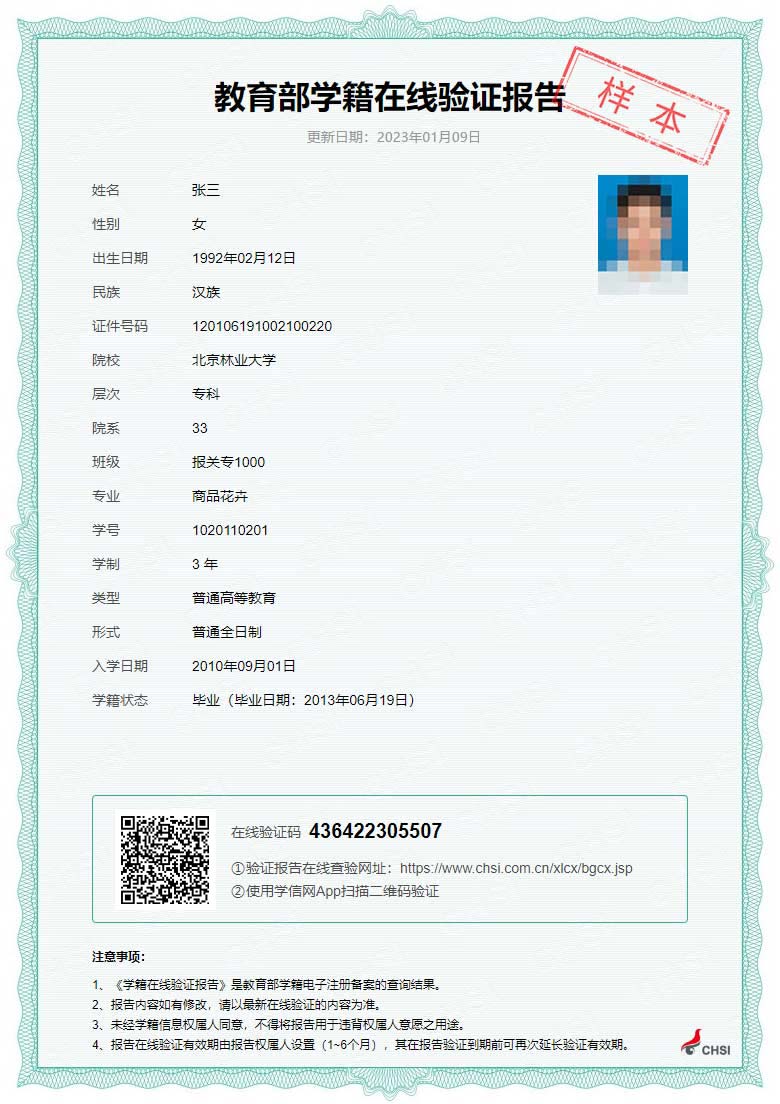 报名材料5：2寸电子版彩色照片，身份证正反面扫描件或照片报名材料6：毕业证、学位证照片报名材料7：无犯罪记录证明报名材料8：体现本人业务成果、业务水平的证明材料，专业技术资格证书、职（执）业资格证书、各类获奖或荣誉证书等扫描件或照片。姓名性别出生年月出生年月出生年月照片照片民族政治面貌婚育状况婚育状况婚育状况照片照片联系电话身份证号码身份证号码身份证号码身份证号码照片照片现居住地（请详细填写）户籍所在地户籍所在地户籍所在地户籍所在地照片照片全日制学历本科毕业院校及专业毕业院校及专业毕业院校及专业毕业院校及专业毕业时间全日制学历研究生毕业院校及专业毕业院校及专业毕业院校及专业毕业院校及专业毕业时间本人身份紧急联系人及联系方式紧急联系人及联系方式紧急联系人及联系方式紧急联系人及联系方式目前月薪（税前）期望月薪（税前）期望月薪（税前）期望月薪（税前）期望月薪（税前）所获资质证书及荣誉职业经验（自最后工作经历起填写）职业经验（自最后工作经历起填写）职业经验（自最后工作经历起填写）职业经验（自最后工作经历起填写）职业经验（自最后工作经历起填写）职业经验（自最后工作经历起填写）职业经验（自最后工作经历起填写）职业经验（自最后工作经历起填写）职业经验（自最后工作经历起填写）职业经验（自最后工作经历起填写）职业经验（自最后工作经历起填写）职业经验（自最后工作经历起填写）职业经验（自最后工作经历起填写）职业经验（自最后工作经历起填写）职业经验（自最后工作经历起填写）职业经验（自最后工作经历起填写）工作起止时间单位名称单位名称单位名称单位名称所任职务公司简介公司简介公司简介公司简介汇报对象下属人数下属人数下属人数下属人数所在部门所在地区所在地区所在地区所在地区工作职责1.2.3.4.1.2.3.4.1.2.3.4.1.2.3.4.1.2.3.4.1.2.3.4.1.2.3.4.1.2.3.4.1.2.3.4.1.2.3.4.1.2.3.4.1.2.3.4.1.2.3.4.1.2.3.4.1.2.3.4.工作业绩1.2.3.1.2.3.1.2.3.1.2.3.1.2.3.1.2.3.1.2.3.1.2.3.1.2.3.1.2.3.1.2.3.1.2.3.1.2.3.1.2.3.1.2.3.项目经验项目经验项目经验项目经验项目经验项目经验项目经验项目经验项目经验项目经验项目经验项目经验项目经验项目经验项目经验项目经验项目名称项目职务项目简介项目职责描述在项目中担任的角色，从事的具体工作描述在项目中担任的角色，从事的具体工作描述在项目中担任的角色，从事的具体工作描述在项目中担任的角色，从事的具体工作描述在项目中担任的角色，从事的具体工作描述在项目中担任的角色，从事的具体工作描述在项目中担任的角色，从事的具体工作描述在项目中担任的角色，从事的具体工作描述在项目中担任的角色，从事的具体工作描述在项目中担任的角色，从事的具体工作描述在项目中担任的角色，从事的具体工作描述在项目中担任的角色，从事的具体工作描述在项目中担任的角色，从事的具体工作描述在项目中担任的角色，从事的具体工作描述在项目中担任的角色，从事的具体工作职业经验（自最后工作经历起填写）职业经验（自最后工作经历起填写）职业经验（自最后工作经历起填写）职业经验（自最后工作经历起填写）职业经验（自最后工作经历起填写）职业经验（自最后工作经历起填写）职业经验（自最后工作经历起填写）职业经验（自最后工作经历起填写）职业经验（自最后工作经历起填写）职业经验（自最后工作经历起填写）职业经验（自最后工作经历起填写）职业经验（自最后工作经历起填写）职业经验（自最后工作经历起填写）职业经验（自最后工作经历起填写）职业经验（自最后工作经历起填写）职业经验（自最后工作经历起填写）工作起止时间单位名称单位名称单位名称单位名称所任职务公司简介公司简介公司简介公司简介汇报对象下属人数下属人数下属人数下属人数所在部门所在地区所在地区所在地区所在地区工作职责1.2.3.4.1.2.3.4.1.2.3.4.1.2.3.4.1.2.3.4.1.2.3.4.1.2.3.4.1.2.3.4.1.2.3.4.1.2.3.4.1.2.3.4.1.2.3.4.1.2.3.4.1.2.3.4.1.2.3.4.工作业绩1.2.3.1.2.3.1.2.3.1.2.3.1.2.3.1.2.3.1.2.3.1.2.3.1.2.3.1.2.3.1.2.3.1.2.3.1.2.3.1.2.3.1.2.3.项目经验项目经验项目经验项目经验项目经验项目经验项目经验项目经验项目经验项目经验项目经验项目经验项目经验项目经验项目经验项目经验项目名称项目职务项目简介项目职责描述在项目中担任的角色，从事的具体工作描述在项目中担任的角色，从事的具体工作描述在项目中担任的角色，从事的具体工作描述在项目中担任的角色，从事的具体工作描述在项目中担任的角色，从事的具体工作描述在项目中担任的角色，从事的具体工作描述在项目中担任的角色，从事的具体工作描述在项目中担任的角色，从事的具体工作描述在项目中担任的角色，从事的具体工作描述在项目中担任的角色，从事的具体工作描述在项目中担任的角色，从事的具体工作描述在项目中担任的角色，从事的具体工作描述在项目中担任的角色，从事的具体工作描述在项目中担任的角色，从事的具体工作描述在项目中担任的角色，从事的具体工作职业经验（自最后工作经历起填写）职业经验（自最后工作经历起填写）职业经验（自最后工作经历起填写）职业经验（自最后工作经历起填写）职业经验（自最后工作经历起填写）职业经验（自最后工作经历起填写）职业经验（自最后工作经历起填写）职业经验（自最后工作经历起填写）职业经验（自最后工作经历起填写）职业经验（自最后工作经历起填写）职业经验（自最后工作经历起填写）职业经验（自最后工作经历起填写）职业经验（自最后工作经历起填写）职业经验（自最后工作经历起填写）职业经验（自最后工作经历起填写）职业经验（自最后工作经历起填写）工作起止时间工作起止时间工作起止时间单位名称单位名称单位名称单位名称单位名称所任职务所任职务所任职务公司简介公司简介公司简介公司简介公司简介汇报对象汇报对象汇报对象下属人数下属人数下属人数下属人数下属人数所在部门所在部门所在部门所在地区所在地区所在地区所在地区所在地区工作职责1.2.3.4.1.2.3.4.1.2.3.4.1.2.3.4.1.2.3.4.1.2.3.4.1.2.3.4.1.2.3.4.1.2.3.4.1.2.3.4.1.2.3.4.1.2.3.4.1.2.3.4.1.2.3.4.1.2.3.4.工作业绩1.2.3.1.2.3.1.2.3.1.2.3.1.2.3.1.2.3.1.2.3.1.2.3.1.2.3.1.2.3.1.2.3.1.2.3.1.2.3.1.2.3.1.2.3.项目经验项目经验项目经验项目经验项目经验项目经验项目经验项目经验项目经验项目经验项目经验项目经验项目经验项目经验项目经验项目经验项目名称项目职务项目简介项目职责描述在项目中担任的角色，从事的具体工作描述在项目中担任的角色，从事的具体工作描述在项目中担任的角色，从事的具体工作描述在项目中担任的角色，从事的具体工作描述在项目中担任的角色，从事的具体工作描述在项目中担任的角色，从事的具体工作描述在项目中担任的角色，从事的具体工作描述在项目中担任的角色，从事的具体工作描述在项目中担任的角色，从事的具体工作描述在项目中担任的角色，从事的具体工作描述在项目中担任的角色，从事的具体工作描述在项目中担任的角色，从事的具体工作描述在项目中担任的角色，从事的具体工作描述在项目中担任的角色，从事的具体工作描述在项目中担任的角色，从事的具体工作